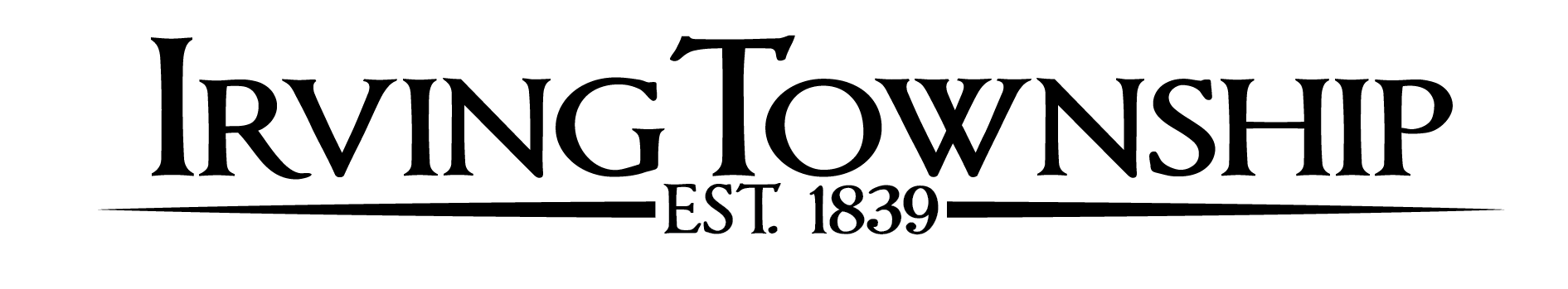 BOARD MEETING AGENDA – October 14, 2020Call Meeting to order with pledge of allegianceApproval of agendaReports: Fire Reports/Commissioners/Cemetery Sexton/AssessorsDan Remenap – Hastings SuperintendentPublic Input (3 minute limit)Clerk’s minutes – September 9, 2020Treasurer’s reportPay billsBoard Members CommentsUnfinished Business		Election logistics outside of the buildingNew Business		Snowplow Contract		Association MeetingPublic Input (Limited to 3 minutes)Upcoming Dates:   			November 3, 2020 7am-8pm Election Day		November 11, 2020 Township Board Meeting 6:30pmGUIDELINES TO PUBLIC COMMENTPublic comment is welcome and appreciated. Please follow these simple guidelines to ensure all have an opportunity to be heard. All comments and questions will be made through the supervisor. All comments will be made in a courteous and civil manner, profanity and personal attacks will not be tolerated. Please limit the length of your comments to 3 minutes.  If you are a member of a group, please appoint a spokesman on behalf of a group (those speaking on behalf of a group may be provided additional time). Please state your name before offering comment.